FiguresFigure 1 Principles and actions to consider in the development phase of a complex intervention- adapted from the logic model published by O'Cathain et al 2019 [12].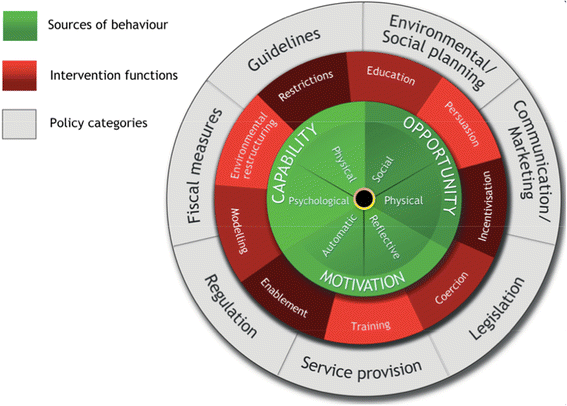 Figure 2- The Behaviour Change Wheel [14]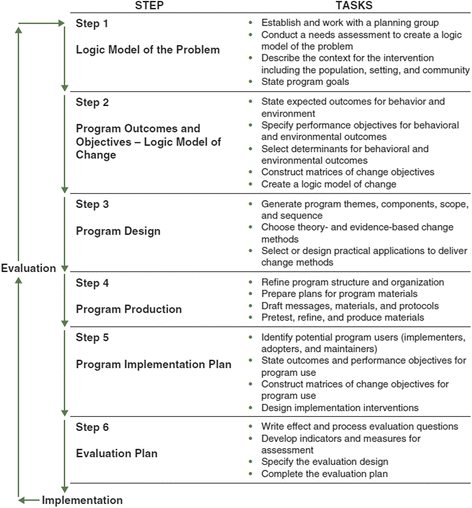 Figure 3- Intervention Mapping [15]